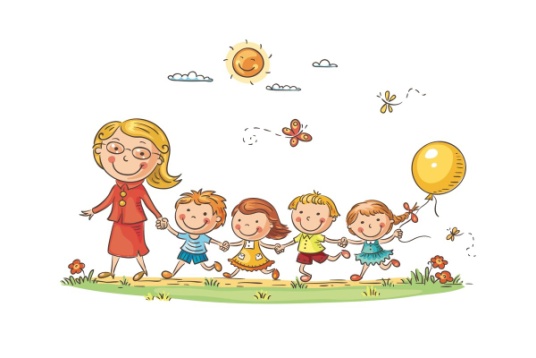 РЕЖИМ ДНЯВ ПОДГОТОВИТЕЛЬНОЙ ГРУППЕ №4  на 2022-2023 год.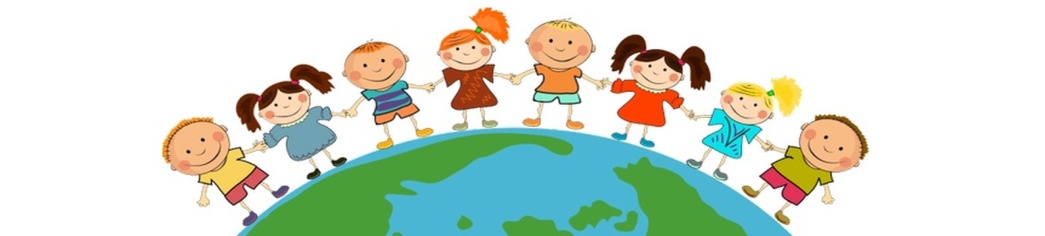 №Наименование время1Прием детей ,утренний фильтр, замеры температуры.7:00-8:202Утренняя гимнастика8:10-8:203Подготовка к завтраку: завтрак8:20-8:504НОД:(непосредственная образовательная деятельность)          9:00-9:30;9:40-10:105Кружки и дополнительные занятия по расписанию10:00-11:006Прогулка: игра на площадке, наблюдение за природными явлениями10:30-11:307Возвращение с прогулки ,водные процедуры11:30-11:458Подготовка к обеду: Обед11:45-12:159Подготовка ко сну: дневной сон12:15-15:0010Подъем15:00-15:1511Подготовка к полднику : Полдник15:15-15:3012Игры, дополнительные занятия (физическая культура) , кружки.15:30-16:3013Прогулка : игры на воздухе.16:30-17:3014Возвращение с прогулки, самостоятельная деятельность, уход детей домой17:30-19:00